LISTA DE MATERIALES PARA SEGUNDO GRADO Aqui les presento la lista de materiales que su hijo/a necesitará 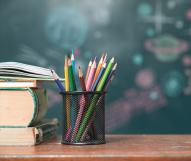 presente el primer dia de segundo grado. Favor de escribir el  nombre de su niño/a en todos los materiales. También, favor de tener  lápices con punta en la casa para que ellos puedan hacer sus tareas. ☐ 5 libretas de "composition" (1 roja, 1 morada, 1 azul, 2 negras)  -NO libretas de alambre  ☐ 1 cuaderno de dibujo (50-100 paginas, 9”x12”) ☐ 24 pegas sólidas ☐ 6 paquetes de lápices con punta  ☐ 1 borra grande ☐ 2 sacapuntas ☐ 3 cajas de 24 crayolas (1 paquete se queda en la casa para las asignaciones) ☐ 2 cajas de 12 lápices de colores (1 paquete se queda en la casa para las asignaciones) ☐ 8 folders con bolsillos ☐ 1 carpeta (de tres anillas) ☐ 1 pote de “wipes de Clorox” ☐ 1 audifono para usar en la computadora ☐ 4 paquetes de Post-it ☐ 1 tijeras ☐ 1 paquete de papel de copia ☐ 1 caja de pañuelos ☐ 1 paquete de marcadores Expo ¡Muchas gracias por su apoyo en casa y espero conocerlos a todos!Ms. Ayala 212 Southwark School 06/2022 